Шпаргалка для родителей«Ребенок вмешивается в разговор»Учитель-дефектолог И.М.Горбовская               Ваш ребенок вмешивается в разговор и перебивает вас, когда вы разговариваете по телефону, со своими друзьями, коллегами и т.д. Этому может быть несколько причин. Ему нравиться быть в центре внимания, он плохо воспитан или слишком импульсивен.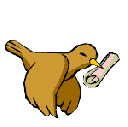             Научить вашего ребенка не перебивать помогут следующие советы:Некоторые матери сталкиваются с проблемой вмешательства ребенка в телефонный разговор. Выходом из этой ситуации может служить покупка беспроводного телефона. В этом случае вы сможете следить за вашими детьми, прогнозировать, когда их начнет беспокоить отсутствие внимания с вашей стороны, и планировать окончание разговора.Перед тем как позвонить кому-либо, спросите у вашего ребенка, чего он хочет: почитать книжку, порисовать или поговорить с вами. Подарите ему то внимание, которое ему нужно и спокойно идите звонить.Старайтесь занять чем-нибудь своего ребенка, пока вы разговариваете. Дайте ему коробочку с разными интересными вещицами, на исследование которой у него уйдет некоторое время.Научитесь правильно реагировать, когда ребенок вас прерывает. Например, вы можете ответить: «Я помогу тебе, но только после того, как окончу разговор».Вместо того чтобы давать предупреждения: «Не перебивай меня, пока я буду разговаривать по телефону», поблагодарите ребенка перед тем, как начать разговор: «Спасибо, что смог тихонько поиграть, пока я разговаривала с бабушкой». Таким образом, вы заставите ребенка сотрудничать с вами и «отрабатывать» благодарность.Научите своих детей уважению. Если у вас в семье двое или несколько детей, присмотритесь, перебивают ли они друг друга. Обратите внимание как вы и ваш муж ведете разговор. Создайте правило, что у вас в семье запрещено перебивать друг друга.        Проанализируйте, работает ли избранный вами метод или стоит попробовать другой. Не забывайте, что ваши дети не могут быть спокойными все время, так что реально оценивайте их способности и не требуйте от них слишком многого!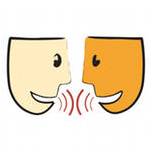 